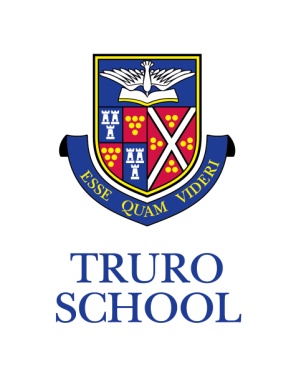 JOB DESCRIPTIONJOB TITLE:		Cover Supervisor (Term time only)REPORTING TO:	Director of Teaching and Learning______________________________________________________________________________This role will actively deliver lessons across the whole curriculum, and year groups, in the absence of a classroom teacher.  In some lessons, this may include interacting with students who are learning remotely.  In periods where cover is not required the Cover Supervisor must be prepared to undertake other tasks such as exam invigilation, break duties, form responsibilities, trip supervision, small group intervention, administration and general support. KEY FUNCTIONSDelivering prepared work to whole classes including remote learners while subject teachers are absentWhere possible, liaising with the subject teacher/Head of Department regarding set work to ensure high standards of teaching and learning are maintainedDealing with challenging behaviour in the classroom in line with whole school policy and procedure, ensuring a constructive learning environment and reporting any concerns to the relevant subject teacher and Head of Year.Making sure all students are engaged in their learning and on track to meeting the lesson objectivesSupporting students with specific learning needs to ensure that they can respond to the work setSupporting students who are struggling with the work set and responding to questions and requests for help from studentsRegistering students according to school protocol and proceduresCollecting completed work and reporting progress to relevant members of staff as appropriateGENERAL RESPONSIBILITIESUndertaking form tutor responsibilities where necessaryActively participating in the co-curricular life of the schoolSupporting pupils according to their educational needsProviding a stimulating environment for learning to take placeMaintaining good order and discipline among studentsUndertaking supervision duties as required by the Senior Leadership TeamProviding pastoral care and guidance to students as appropriateParticipating in staff meetings and discussions as required by the Senior Leadership TeamUndertaking INSET as part of the school’s development planActing at all times as a professional member of staff
PERSON SPECIFICATIONEssential CriteriaRecent and appropriate experience of working with Key Stage 3 and 4 students in the classroomAppropriate qualification/experience including GCSE English and Maths at Grade C+Inspired by the school’s mission and aim, and a commitment to vigorously promote and model the behaviours and values expected of othersCollaborative working practices developed and demonstrableThe ability to use ICT to a high standard within the classroom contextAbility to be flexible and respond to changing needs during any school dayAbility to work under pressure Excellent organisation skills with the proven ability to implement and see things through to completionExcellent communication skills, both written and verbalAn empathy and understanding of Independent SchoolsAn understanding of the School’s Methodist traditionA clear enhanced DBS disclosureDesirable CriteriaRecent and appropriate experience of working with Key Stage 5 students in the classroomADDITIONALTruro School is committed to safeguarding and promoting the welfare of children and young people and expects all staff and volunteers to share this commitment and behave accordingly.This job description sets out current duties of the post that may vary from time to time without changing the general character of the post or the level of responsibility entailed.Date prepared:	October 2020Prepared by:		Director of Teaching and Learning